VELKOMMEN TIL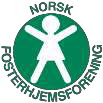 ÅRSMØTE05.februar 2022Kl 16.00-17.00Quality Airport hotellSolaNorsk Fosterhjemsforening Rogaland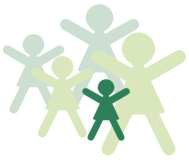 